 Yadkin-Pee Dee Water Management Group  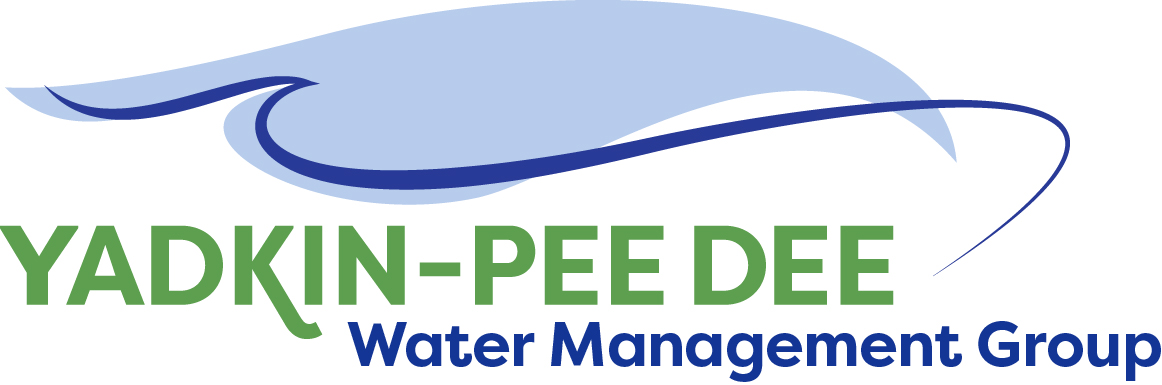                   AGENDAYadkin-Pee Dee Water Management Group Meeting12PM to 2:30PM, April 11, 2019Salisbury – Rowan Utilities1 Water Street, Salisbury, NCWelcome and Review of Agenda			       	Bill Brewer, ChairLunch will be providedApprove minutes from February 2019 meetingYadkin-Pee Dee Water Supply Master Plan			Jonathan Williams/AllReview Results of Basin Wide Stakeholder MeetingReview Preliminary Water Demand Forecast UpdateMaster Plan Communications PlanMaster Plan Preliminary Scope ItemsHydrologic Model FundingOutreach							Warren MillerNew Member Outreach					        	Warren Miller/AllAdministrative Items					        	Bill BrewerYPDWMG financial update	Approve payment to Mr. Hutchins for his sound operatortime at Stakeholder Meetings.  Group Member and Other Updates			        	Bill Brewer/ AllTraining to learn more about the HDR model			Aubrey LoftonRoundtable updates from individual members Discussion of Next Meeting Agenda		                     	All